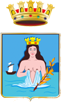 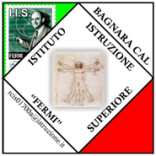 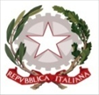 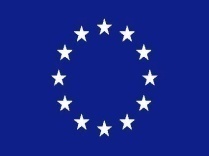 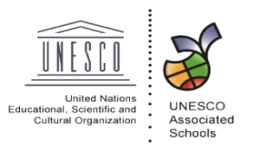 Alla Famiglia dell’alunno/a________________________________Oggetto: scelta della valutazione Il Consiglio della Classe ______ sez. ______ dell’Istituto, riunitosi un data___________ , riscontrate difficoltà specie nelle aree cognitiva, affettivo – relazionale, linguistica  e dell’autonomia, comunica alla famiglia dell’allievo/a in oggetto, che quest’anno intende adottare nei suoi riguardi:una programmazione e valutazione differenziata ai sensi dell’art. 15 dell’O.M. 90/01una programmazione e valutazione normale conforme agli obiettivi didattici previsti dai programmi ministeriali o, comunque, ad essi globalmente corrispondenti ai sensi degli artt. 12 e 13 dell’O.M. 90/01una programmazione e valutazione normale equipollente, che conserva la medesima valenza formativa della programmazione normale (art. 15 O.M. 90/2001)                                                                 La famiglia è invitata ad esprimere la sua scelta, inviando all’Istituto una comunicazione scritta entro e non oltre il ____________ utilizzando il modulo allegato alla presente.Se la famiglia comunicherà l’intenzione di non valutare in maniera differenziata l’allievo/a, la valutazione sarà normale, conformemente agli obiettivi previsti dai programmi ministeriali, secondo gli artt. 12 e 13 dell’O.M. citata.Trascorso il termine indicato, in assenza di comunicazione da parte della famiglia, la proposta  del Consiglio di Classe verrà ritenuta approvata.Si allegano informazioni sulle diverse valutazioni sopra indicate e sui loro effetti ai fini del conseguimento del titolo di studio. Ulteriori chiarimenti potranno essere richiesti ai docenti di sostegno che seguono l’alunno.Distinti salutiBagnara Calabra, __________Il Coordinatore di Classe                                                              IL DIRIGENTE SCOLASTICO                                                                                                      (Prof.ssa Graziella Ramondino)__________________________							                                                                                                            ___________________________(Tipologia programmazione adottata per alunni disabili-Modello di verbale per il Consiglio di Classe)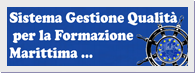                  ISTITUTO D’ISTRUZIONE SUPERIORE “E. FERMI”CERT. N. 50 100 14484-Rev 002                                                                                                                       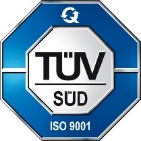       Via Denaro, 24 - 89011 Bagnara Calabra (RC) – Tel. 0966/439104 - Fax 0966/439103     sito web: www.iisfermibagnara.edu.it    -   e-mail: rcis01700a@istruzione.it                                       pec: rcis01700a@pec.istruzione.it